Skills for Health Bridging Programme: Consideration of Bridging Programme applicants for entry to health related vocational programmes – a suggested letter template for use by supporting HEIs. Please adapt the following to suit, to produce a letter of support that Skills for Health can share with healthcare employers and learners.  An example of a letter from London South Bank University is shown below. [name of HEI] supports the aim of the Skills for Health Bridging Programme, to provide opportunities for capable and motivated members of the Healthcare workforce to progress to health related HE vocational programmes offered by our institution. {name of HEI] is prepared to consider applications from all candidates with the Bridging Programme combination: A Skills for Health approved Level 3 Vocational Qualification in healthcare (for example, a Level 3 Diploma in Clinical Healthcare Support) The Level 3 Certificate in Bridging Skills for Higher EducationEnglish and maths competence specified [please specify] We confirm that applicants meeting these requirements are eligible to apply for the following programmes: [please specify] [ name of HEI] understands that this letter will be used to: Raise awareness of our commitment among healthcare employers and FE providers Support employers and FE providers in planning for and establishing arrangements for running the Bridging Programme Promote links to our offer online and include case study material in Bridging Programme webinars, online and at promotional events [Signed by an HEI representative authorised to do so]Please return this letter either by email to: Nanette.lane@skillsforhealth.org.uk or via direct mail to:Nanette LaneSkills for Health4th floor, 1 Temple WayBS2 0BYBristol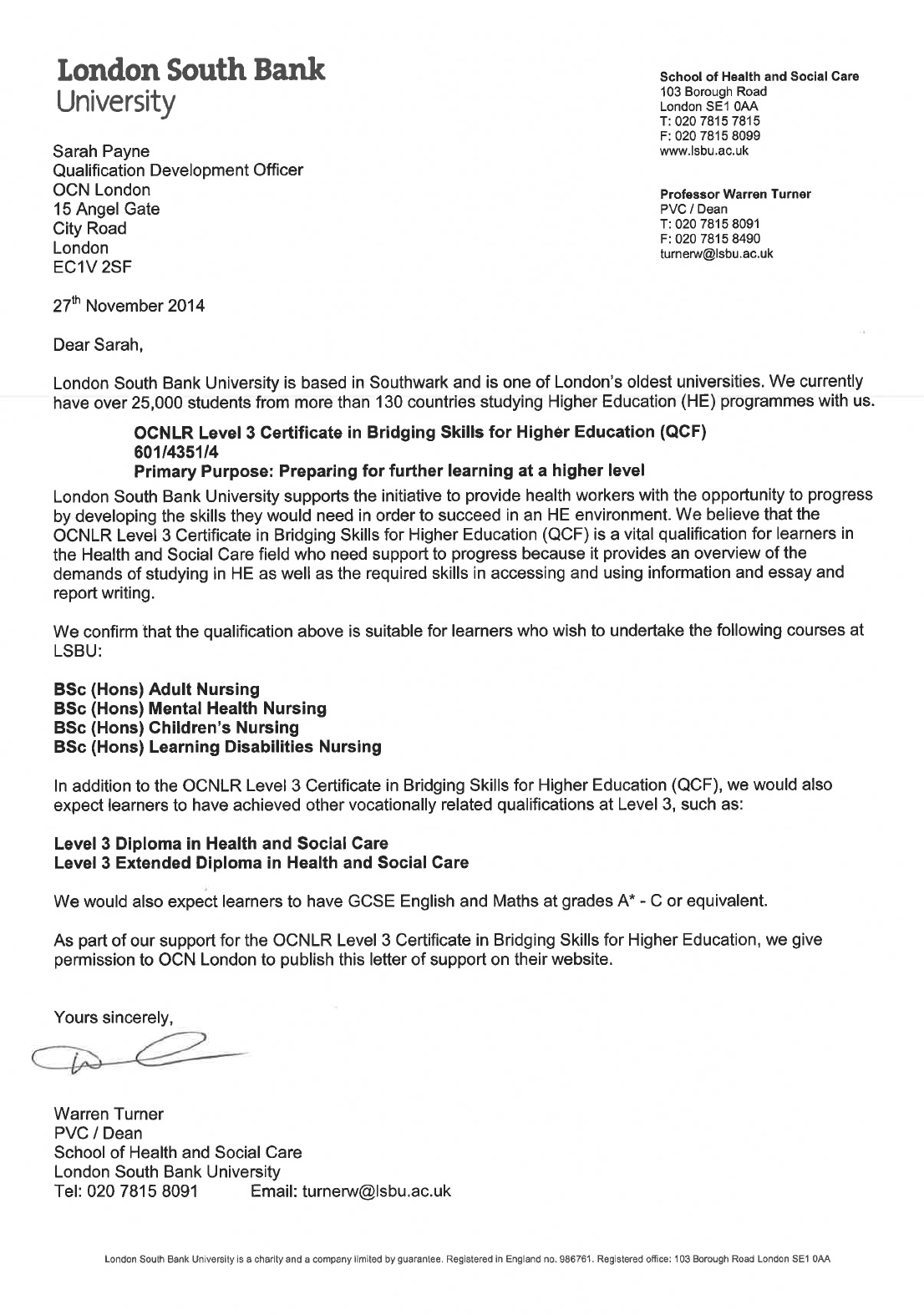 